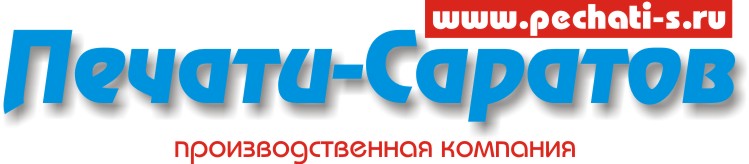 ИП ДАЛЬВАДЯНЦ КОНСТАНТИНУ НИКОЛАЕВИЧУИНН 645210770543 ОГРН 307645010200029410012, г. Саратов, ул. Московская, д. 152, оф. 410Тел.: 8(8452) 37-57-04, 51-22-87,  Факс: 8(8452) 51-22-83От ___________________________________________ИНН___________________ОГРН___________________Адрес:________________________________________Р/с________________________________________Банк_______________________________________к/с_______________________________________БИК_______________________________________ «____»_________20____г.                                                                                                                г. СаратовГарантийное письмоОплату по счету №_______ от «___»_________20___г. Гарантируем произвести в срок до «___»__________20___г.директор______________ /_____________МП                               .